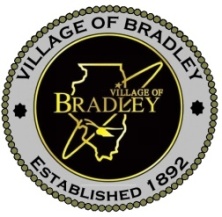 111 N. Michigan  Bradley, IL 60915  815-933-5008  Fax 815-933-5068www.bradleyil.org  E-mail: buildingstandards@bradleyil.orgCODE ENFORCEMENT REQUESTComplainant: _______________________________________Telephone:			Complainant Address:  ___________________________________________________________ Date/Time:  ____________________________________________________________________Location of Violation:										Nature of Complaint / Violation		(Describe in detail)    *******   BELOW FOR DEPARTMENT USE ONLY ******Complaint Type:  Local Ordinance 			ICC 			Other 		Owner/Landlord Name:  ____________________________________________________	Address/Telephone:										Owner/Landlord Contacted:    YES	    	NO	      Date/Time:			Courtesy Door Warning Left:  YES	    	NO	      Date/Time:			Date to recheck:		   Date checked:		  Checked by:			Citation issued:  YES	        	NO            Citation issued to:					Assigned to:	_________________________________________________________________         Date/Time Assigned:										Referral accepted by:							ID#			Comments:  __________________________________________________________________________________________________________________________________________________Case / Incident Number Assigned: __________________________________________________   